СОВЕТ ДЕПУТАТОВСЕЛЬСКОГО ПОСЕЛЕНИЯ ЛЕУШИКондинского районаХанты-Мансийского автономного округа – ЮгрыРЕШЕНИЕОб утверждении схемы одномандатных избирательных округов для проведения выборов депутатов Совета депутатов сельского поселения ЛеушиВ соответствии со статьей 18 Федерального закона от 12 июня 2002 года № 67-ФЗ «Об основных гарантиях избирательных прав и права на участие в референдуме граждан Российской Федерации», постановлением территориальной избирательной комиссии Кондинского района от 03 ноября 2022 года № 42/1 «Об определении схем одномандатных избирательных округов, образуемых для проведения выборов депутатов городских и сельских поселений на территории Кондинского района», Совет депутатов сельского поселения Леуши решил:1. Утвердить сроком на десять лет схему одномандатных избирательных округов для проведения выборов депутатов Совета депутатов сельского поселения Леуши                    и ее графическое изображение согласно приложениям 1, 2 к настоящему решению.2. Признать утратившими силу решения Совета депутатов сельского поселения Леуши:от 25 января 2013 года № 4 «Об утверждении схемы избирательных округов                    по выборам депутатов представительного органа муниципального образования сельское поселение Леуши»;от 18 июня 2018  года № 28 «О внесении изменений в решение Совета депутатов сельского поселения Леуши от 25 января 2013 года № 4 «Об утверждении схемы избирательных округов по выборам депутатов представительного органа муниципального образования сельское поселение Леуши».3. Настоящее решение опубликовать в газете «Кондинский вестник» и разместить на официальном сайте органов местного самоуправления Кондинского района Ханты-Мансийского автономного округа – Югры.4. Настоящее решение вступает в силу после его официального опубликования.5. Контроль за выполнением настоящего решения возложить на председателя Совета депутатов сельского поселения Леуши И.Г.Зуева и главу сельского поселения Леуши П.Н.Злыгостева в соответствии с их компетенцией.Председатель Совета депутатовсельского поселения Леуши						          И.Г. Зуев              Глава сельского поселения Леуши						          П.Н. Злыгостевс. Леуши«20» декабря 2022 года№ 308 							        Приложение 1	к решению Совета  депутатов 	сельского поселения Леуши 	от 20.12.2022 № 308Схема одномандатных избирательных округов для проведения выборов депутатов Совета депутатов сельского поселения Леуши									Приложение 2									к решению Совета  депутатов 									сельского поселения Леуши 									от 20.12.2022 № 308Графическое изображение схемы одномандатных избирательных округов для проведения выборов депутатов Совета депутатов сельского поселения Леуши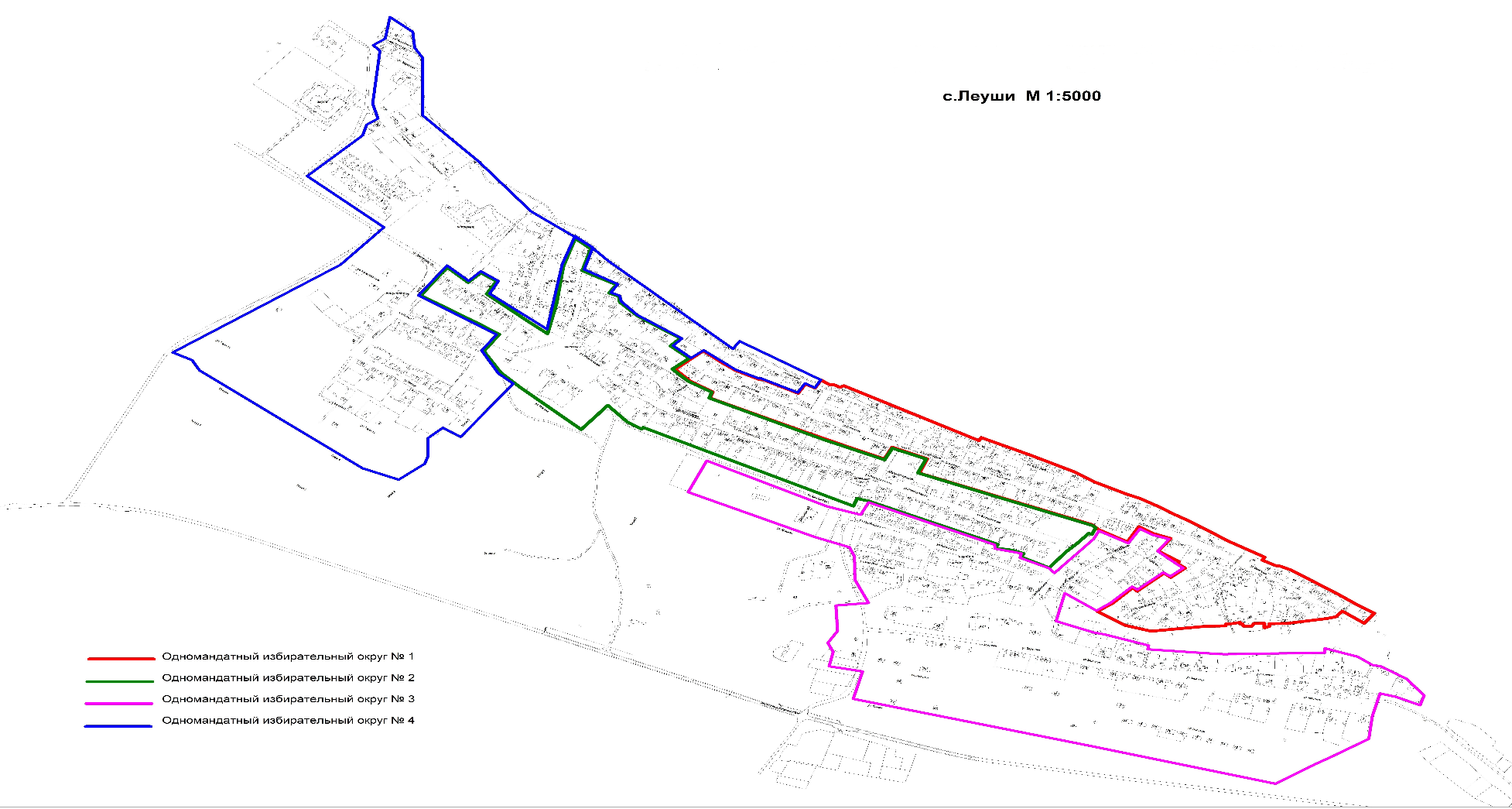 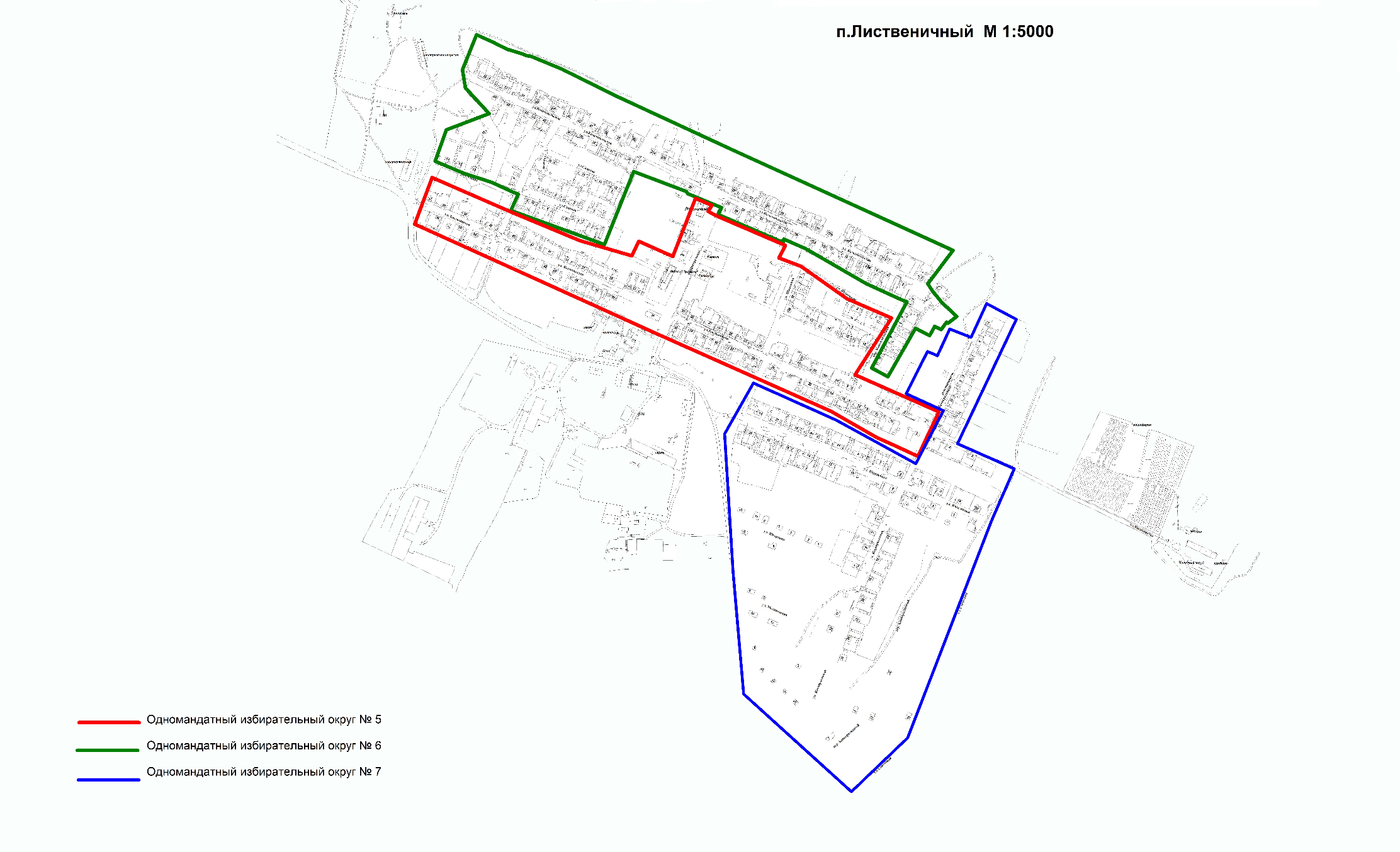 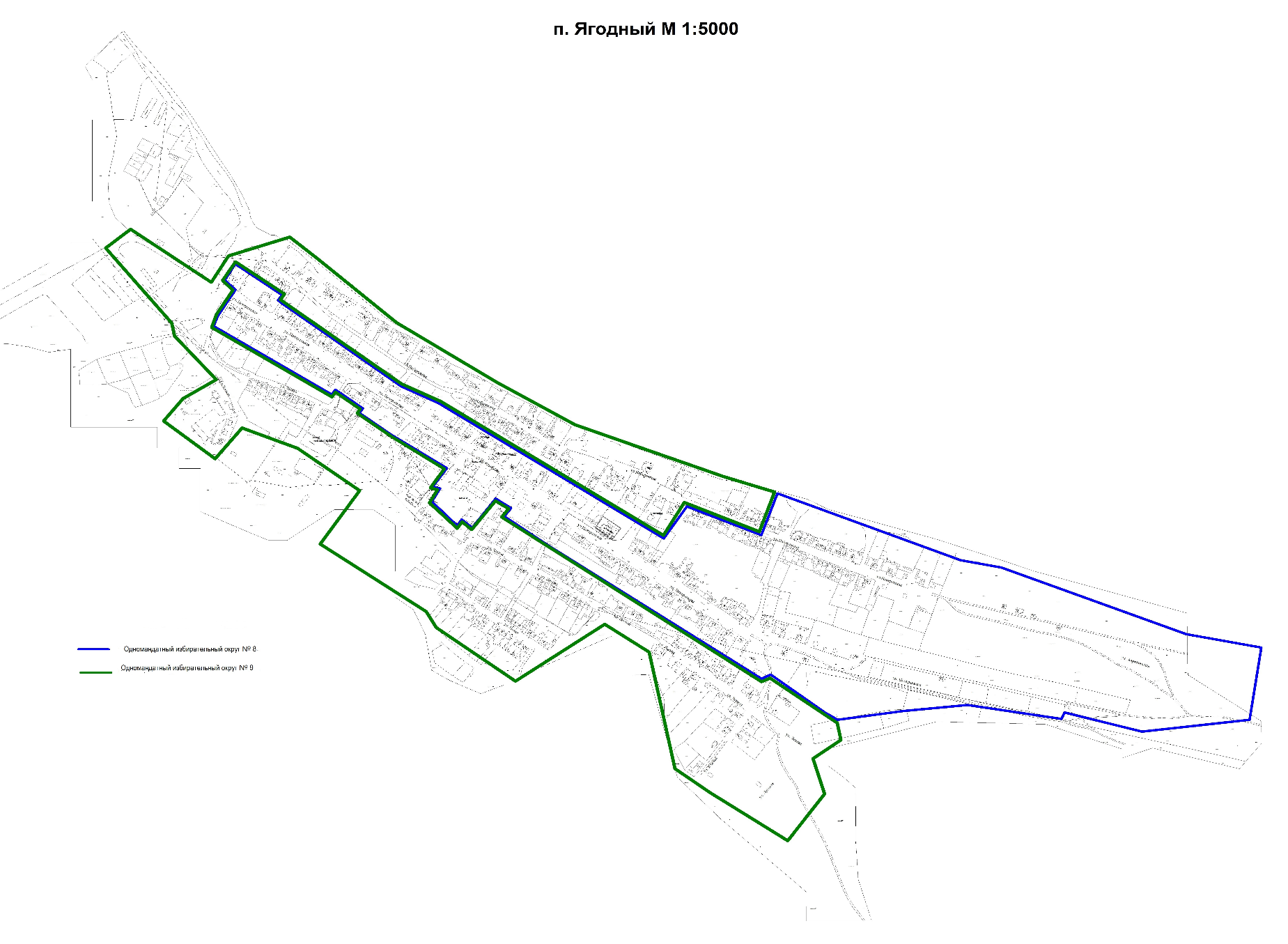 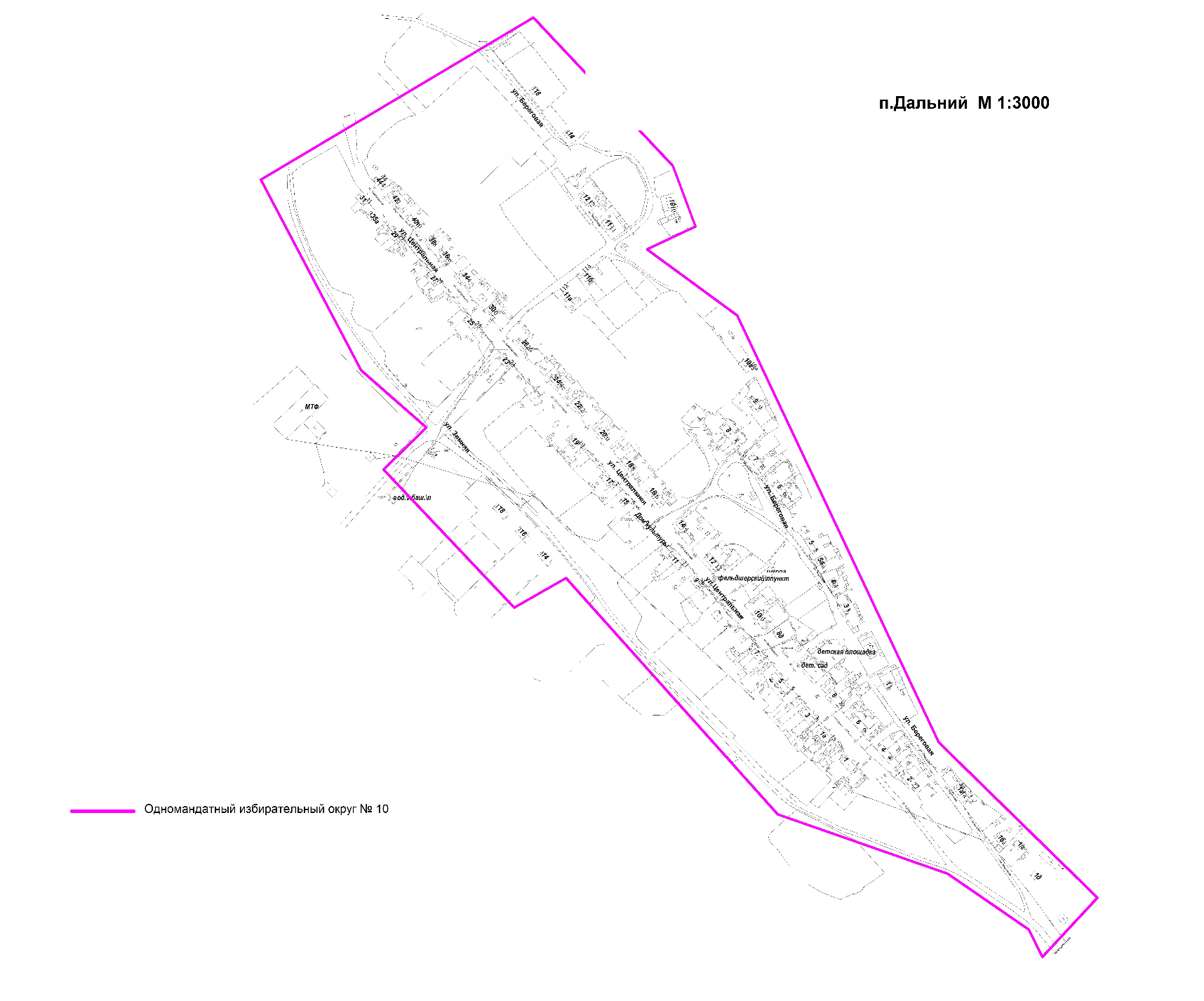 Номер избирательного округаЧисло избирателейГраницы избирательного округа Одномандатный избирательный округ № 1214Село ЛеушиВ границах улиц: Береговая с № 1 по № 17, Советская,  Кооперативная, переулок: Кооперативный Одномандатный избирательный округ № 2209Село ЛеушиВ границах улиц: Волгоградская, Геологов,  СовхознаяОдномандатный избирательный округ № 3248Село ЛеушиВ границах улиц: Заречная, Карбышева, Красная, Полевая, ЮжнаяОдномандатный избирательный округ № 4200Село ЛеушиВ границах улиц: Береговая с № 18 по № 60, Школьная, Учительская, Новая, Лесная, Магистральная, ТаежнаяОдномандатный избирательный округ № 5193поселок ЛиственичныйВ границах улиц: Комсомольская, Садовая,переулок: КомсомольскийОдномандатный избирательный округ № 6191поселок ЛиственичныйВ границах улиц: Космонавтов, Школьная, ЦентральнаяОдномандатный избирательный округ № 7207поселок ЛиственичныйВ границах улиц: Юбилейная, Кооперативная, Метеостанция, Механошина,  Югорская,переулок: КооперативныйОдномандатный избирательный округ № 8244поселок ЯгодныйВ границах улиц: Центральная, Аэропортная,  Набережная (с № 1 по № 14) Одномандатный избирательный округ № 9240поселок Ягодный В границах улиц: Набережная (с № 15 по № 50),  Лесная, Южная, Новая, Луговая, НПС «Ягодное»Одномандатный избирательный округ № 10100поселок Дальний